1. Unterarmstütz auf Balance-Brett Benötigte Geräte: 1 Balance-Brett, 1 kleine Turnmatte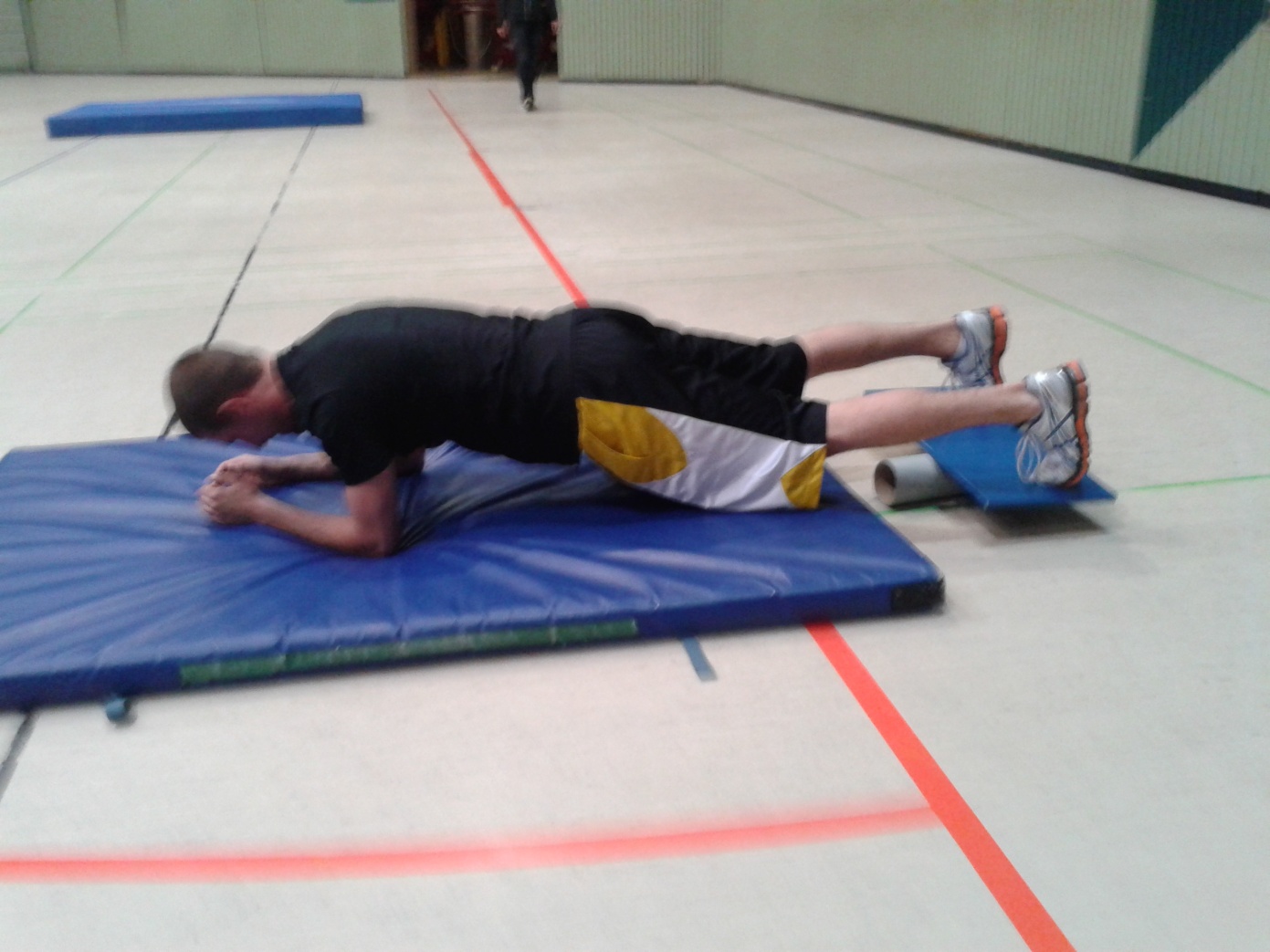 Bewegungsbeschreibung: Unterarme auf die Matte und Füße auf das Brett setzenFüße so auf das Brett setzen, dass das Brett nicht mehr den Boden berührt Brett aktiv ausbalancieren Körper sollte möglichst gerade sein1. Unterarmstütz mit Ball unter den FüßenBenötigte Geräte: 1 Ball, 1 kleine Turnmatte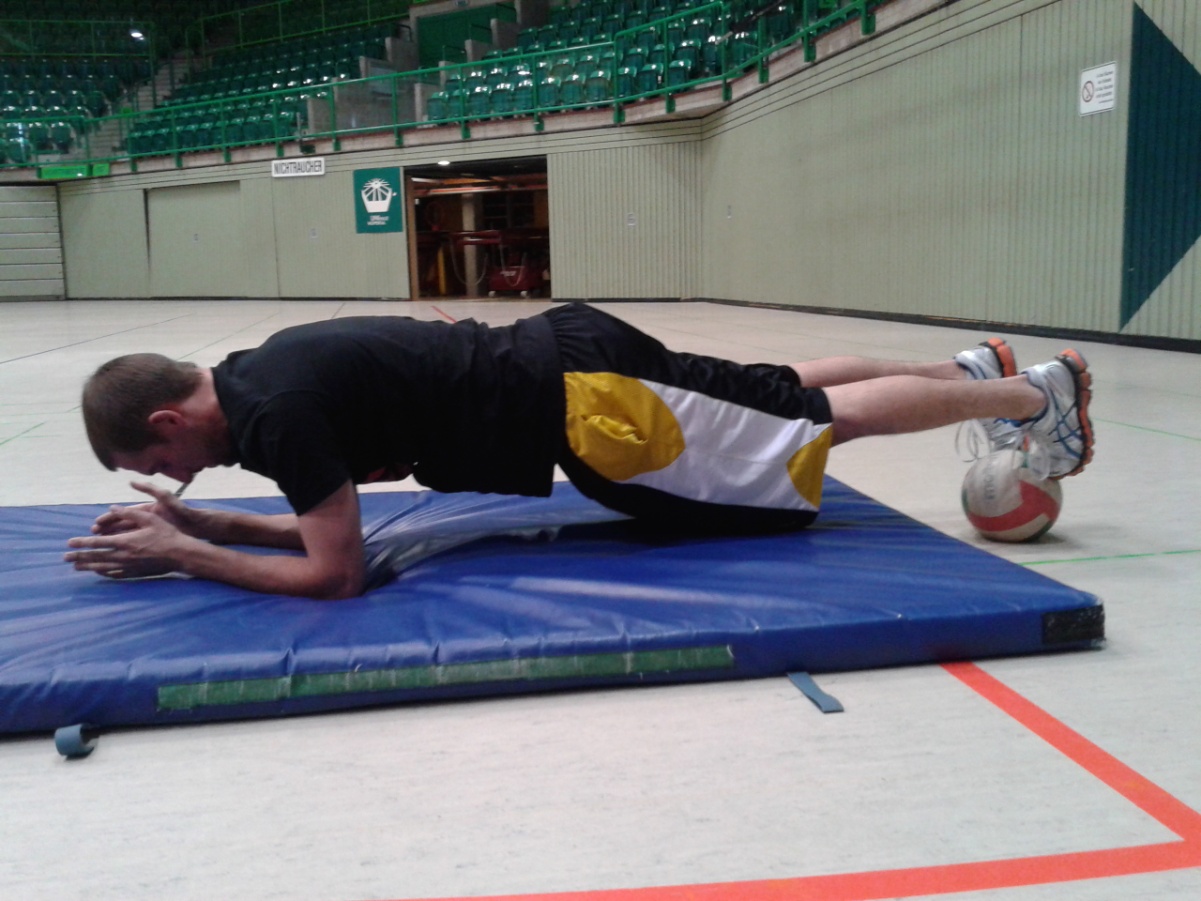 Bewegungsbeschreibung: Auf Unterarme stützenFußspitzen auf den Ball aufsetzenKörper ist möglichst gerade („Brücke“)Übung kann durch leichtes Wippen nach vorne und nach hinten erschwert werden2. MattenkampfBenötigte Geräte: 1 Weichbodenmatte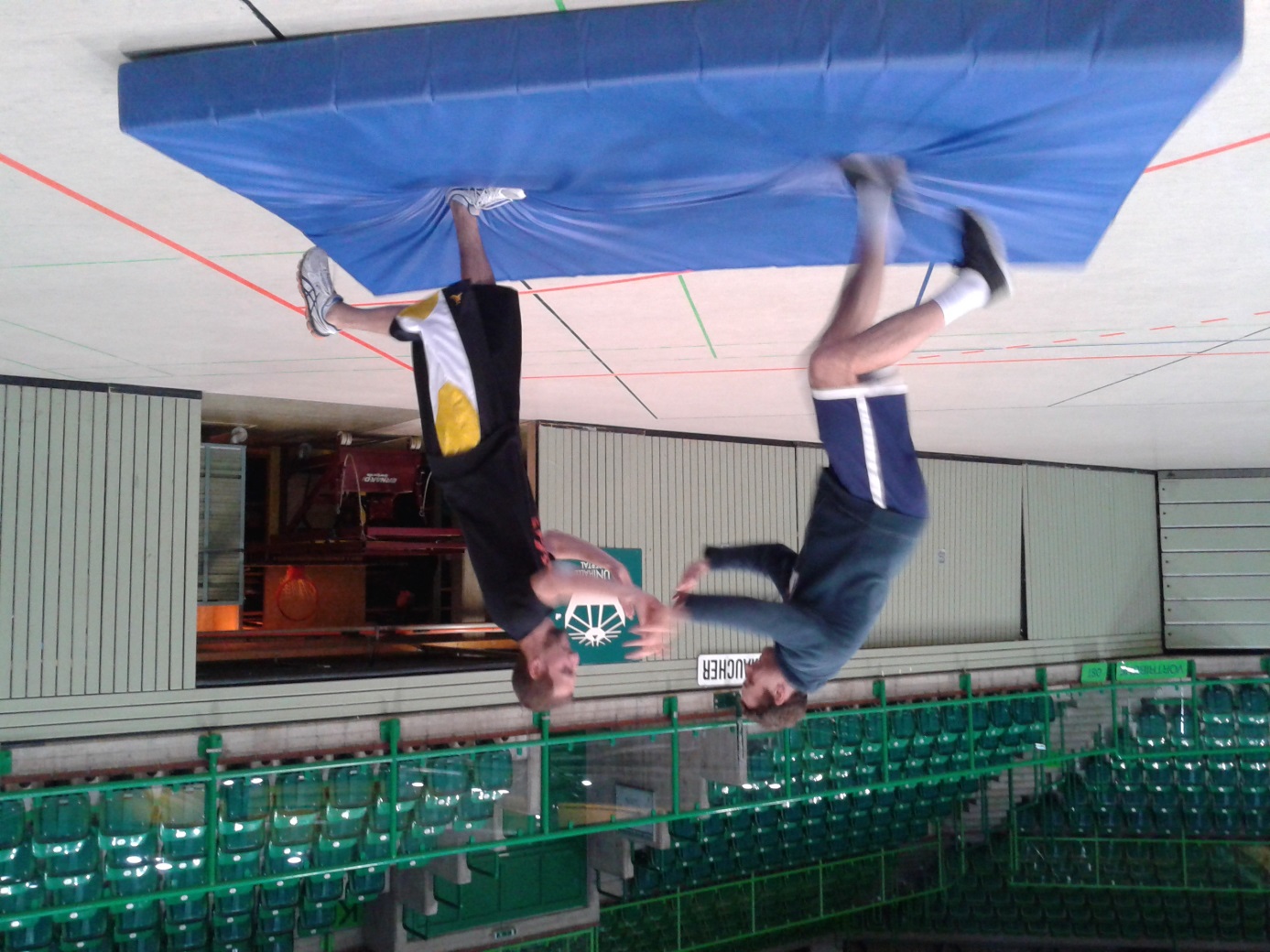 Bewegungsbeschreibung: Partner A und B stellen sich auf der Weichbodenmatte einbeinig gegenüber auf und fassen sich an die HändeDann versuchen sie, den jeweils anderen durch ruckartige Bewegungen aus Armen und Oberkörper aus dem Gleichgewicht zu bringen3. Seitarmstütz mit Ball unter den Füßen [rechts]Benötigte Geräte: 1 Ball, 1 kleine Turnmatte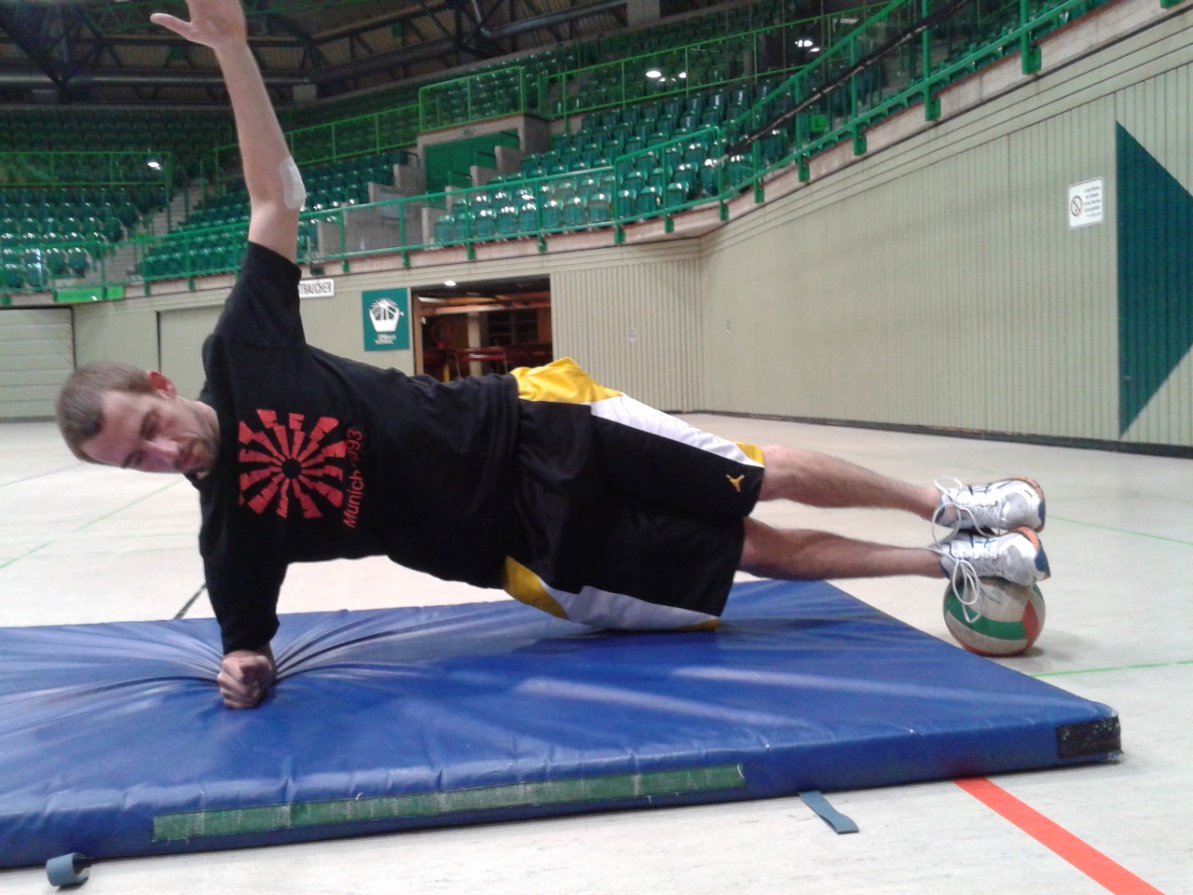 Bewegungsbeschreibung: Füße auf den Ball aufsetzenSeitlich auf einen Unterarm stützenKörper sollte möglichst gerade seinÜbung kann durch leichtes Wippen der Hüfte nach oben und nach unten erschwert werden4. LinienspringenBenötigte Geräte:  Keine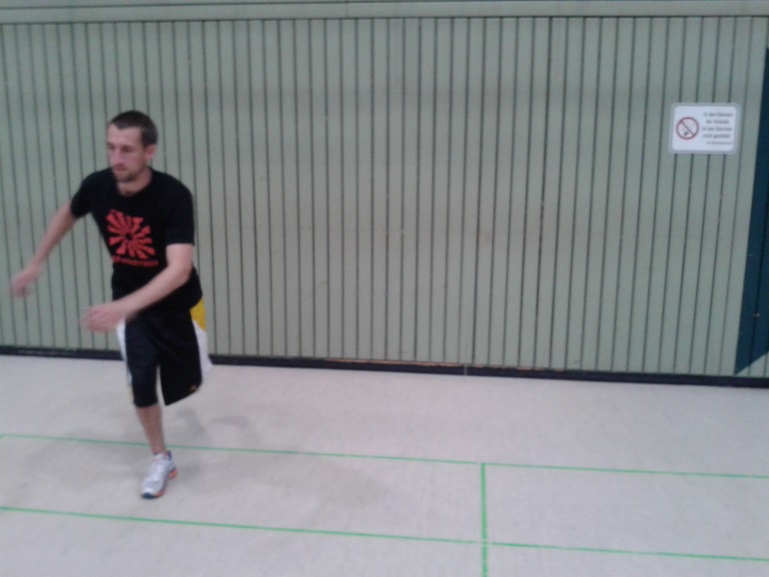 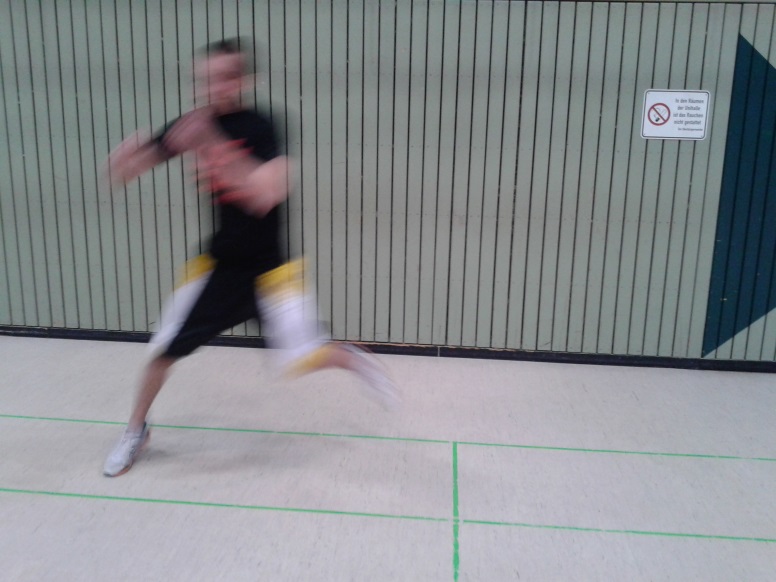 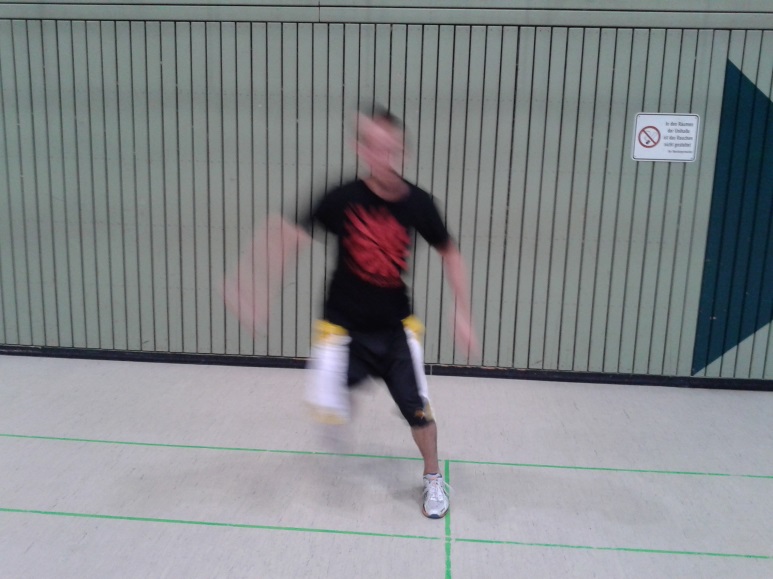 Bewegungsbeschreibung: Einbeiniger, seitlicher Absprung Einbeiniges Landen auf dem anderen BeinStabilisieren der LandepositionEinbeiniger, seitlicher Absprung zurück zur Ausgangsposition5. Seitarmstütz mit Ball unter den Füßen [links]Benötigte Geräte: 1 Ball, 1 kleine Turnmatte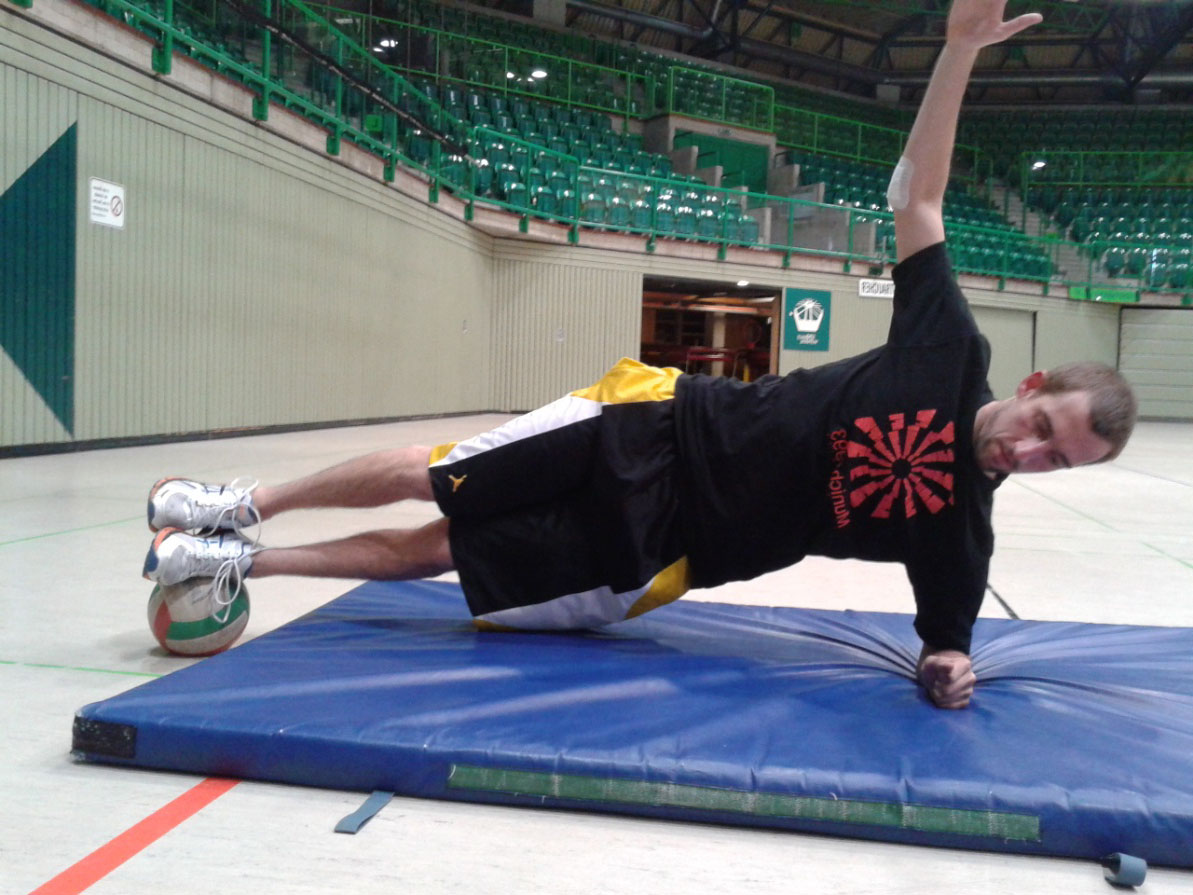 Bewegungsbeschreibung: Füße auf den Ball aufsetzenSeitlich auf einen Unterarm stützenKörper sollte möglichst gerade seinÜbung kann durch leichtes Wippen der Hüfte nach oben und nach unten erschwert werden6. Balancieren – ReckstangeBenötigte Geräte: 1 Reckstange; 2 kleine Kästen, 2 kleine Turnmatten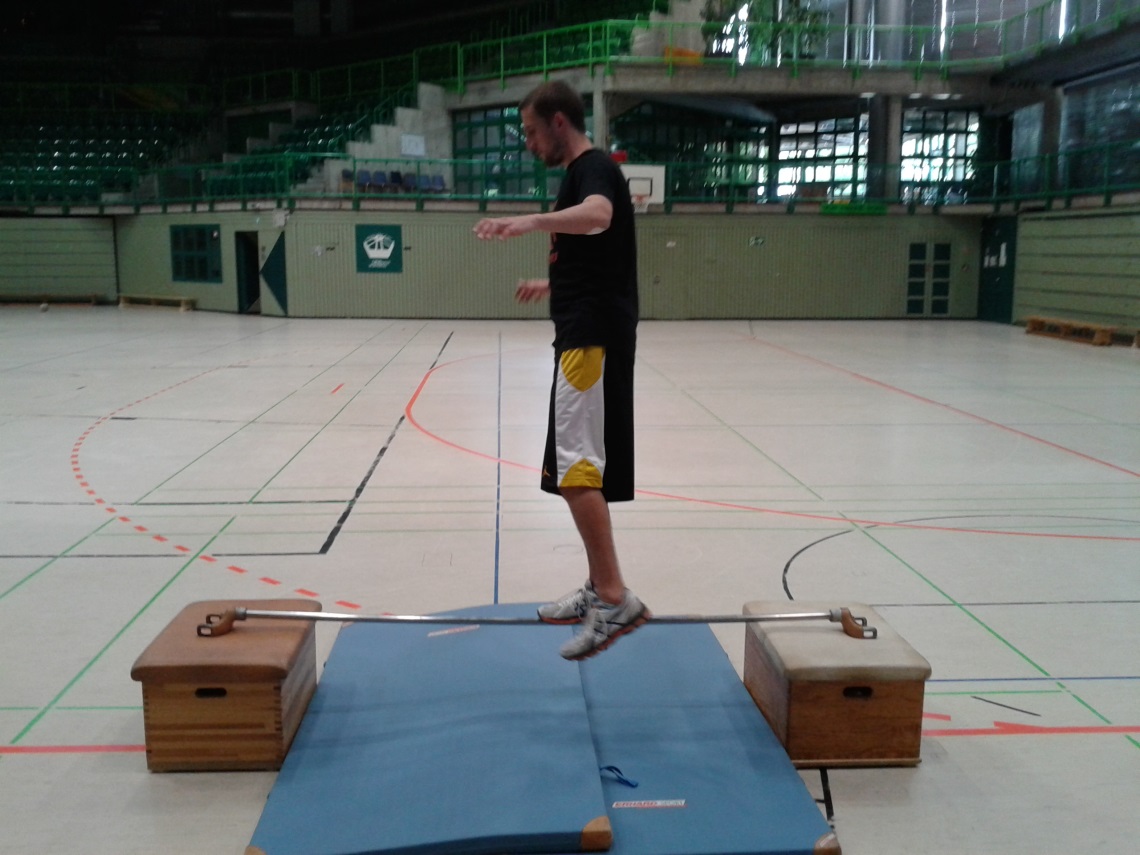 Bewegungsbeschreibung: Partner A steigt auf einen der kleinen Kästen und beginnt, über die Reckstange hinüber zum gegenüberliegenden kleinen Kasten zu balancieren.Bei Schwierigkeiten kann Partner B zur Gleichgewichtsunterstützung seine Hand bzw. seinen Arm anbietenIst die Übung zu leicht, können die Augen beim Überqueren der Reckstange geschlossen werden.7. Schulterstütz mit Ball unter den FüßenBenötigte Geräte: 1 Ball, 1 kleine Turnmatte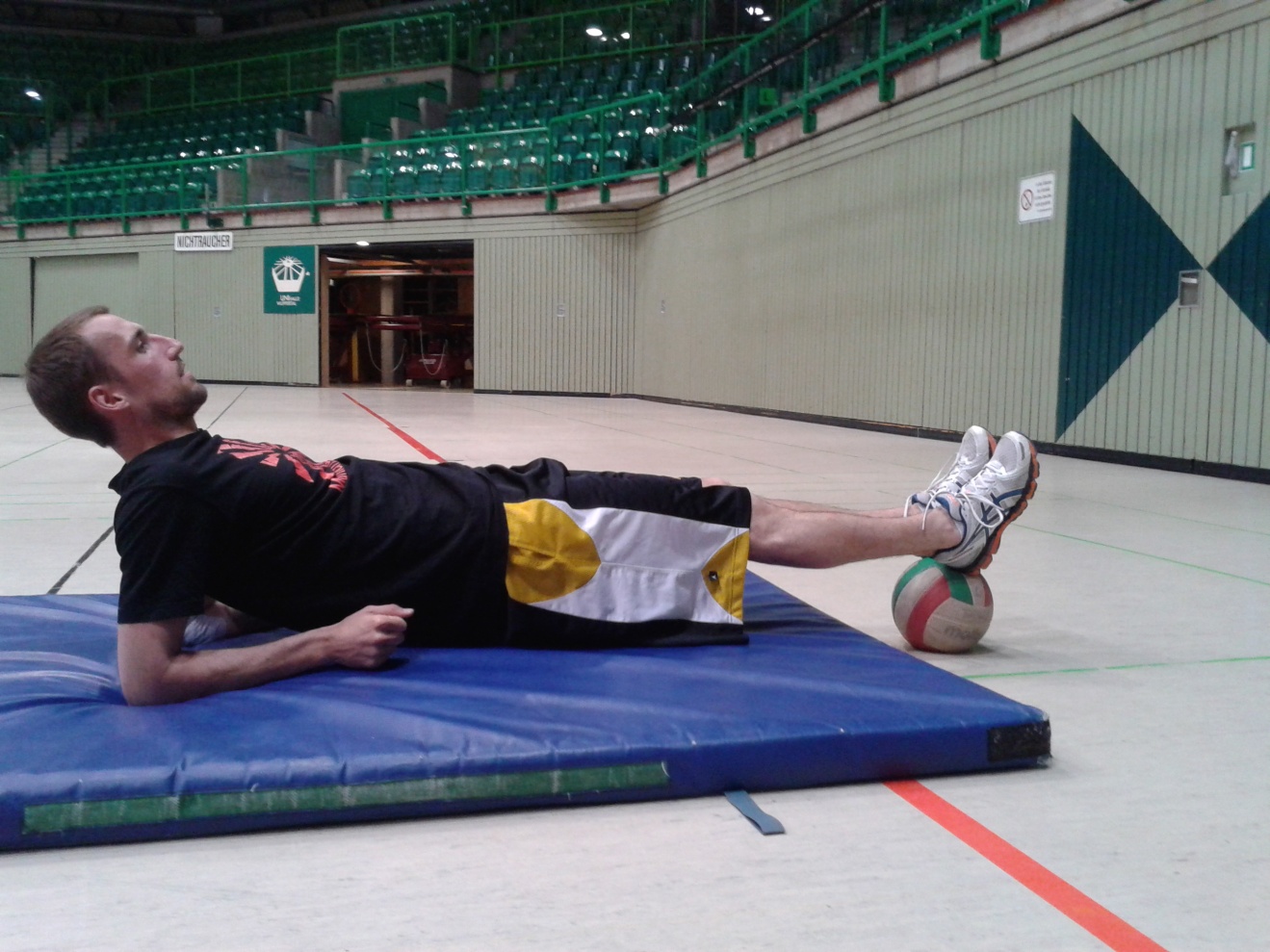 Bewegungsbeschreibung: Füße auf den Ball aufsetzenAuf dem Rücken liegend auf die Unterarme stützenKörper sollte möglichst gerade seinÜbung kann durch abwechselndes Heben der Füße erschwert werden8. Balancieren – BalanceBoardBenötigte Geräte: 1 Balance Board (Wackelbrett), 1 Ball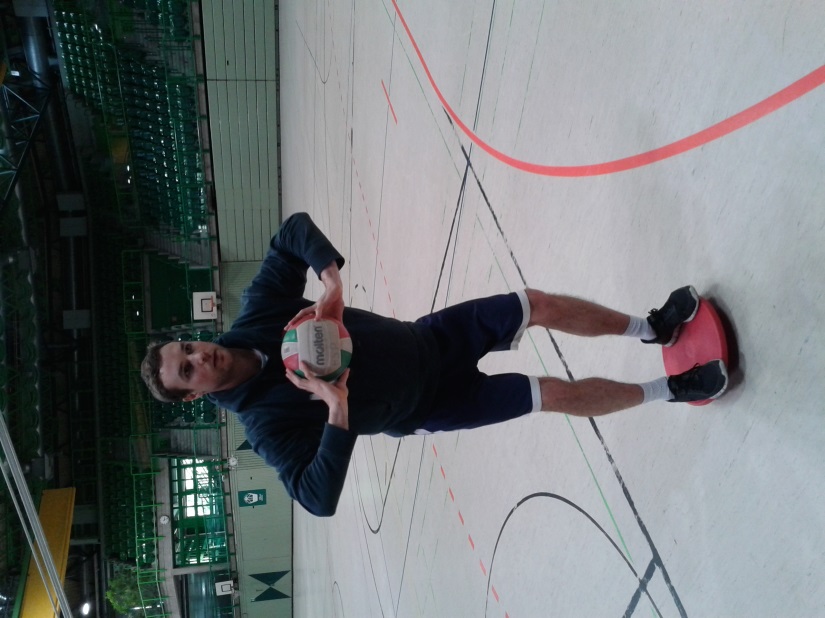 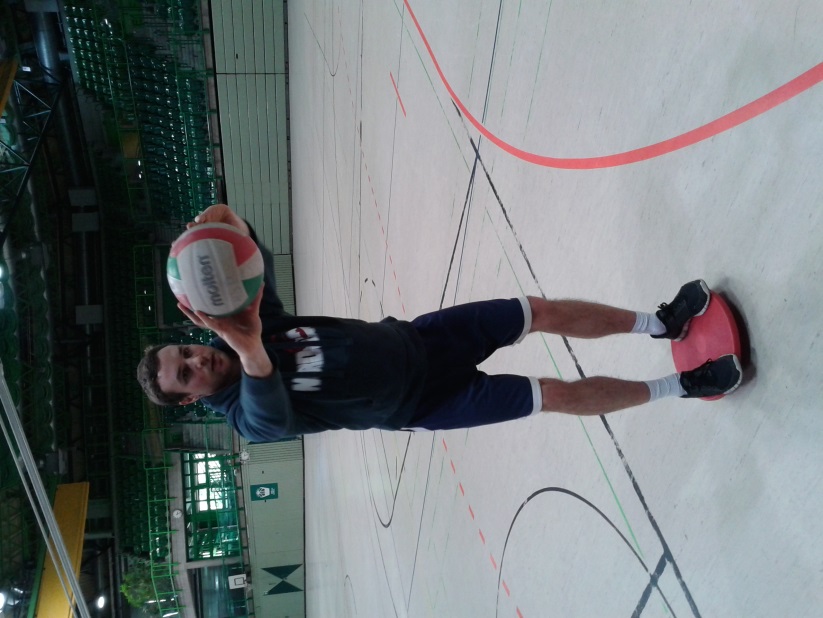 Bewegungsbeschreibung: Partner A steigt das Balance Board und versucht, sich im Gleichgewicht zu halten.Dann werfen bzw. passen sich Partner A und sein ihm im Abstand von ca. 2 bis 3 Metern gegenüber stehender Partner B einen Ball zu.Ist die Übung zu leicht, können die Pässe hinsichtlich Genauigkeit und Passhärte variiert werden.9. Liegestütze auf BällenBenötigte Geräte: 2 Bälle, 1 kleine Turnmatte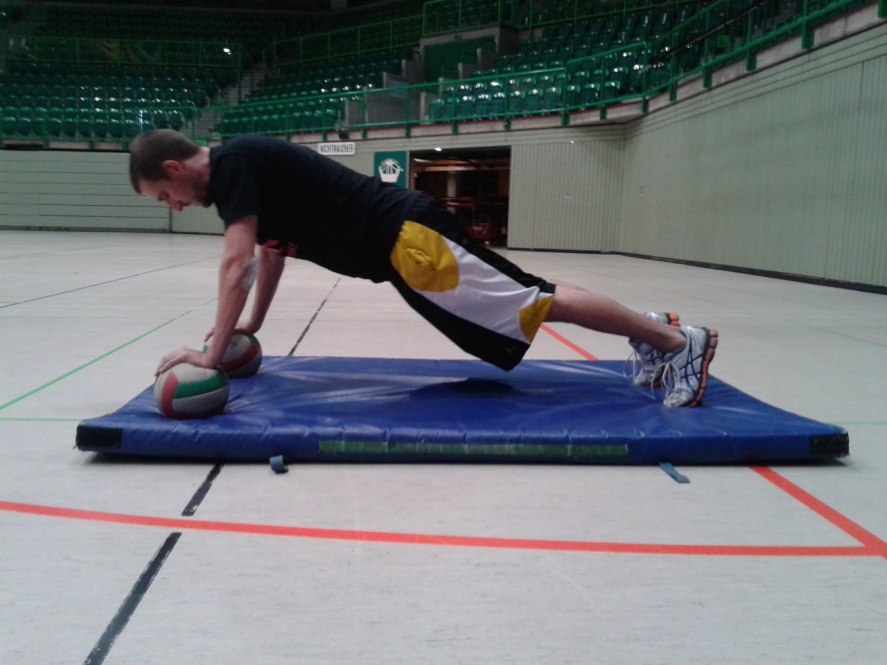 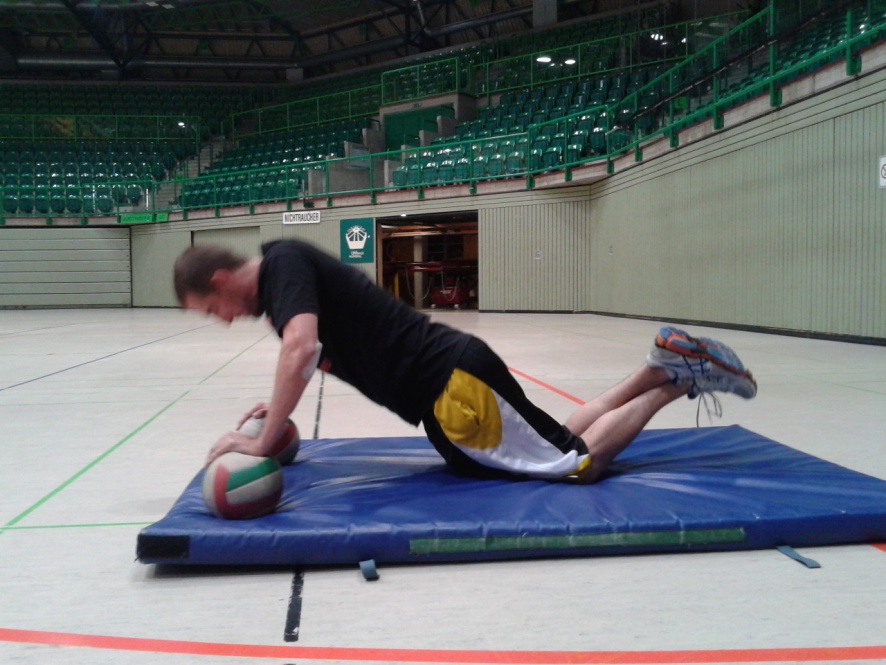 Bewegungsbeschreibung: Hände auf die Bälle aufsetzen und in die Liegestützposition gehenSchulter – Hüfte – Knie sollte eine Linie ergeben Übung kann erleichtert werden, in dem Liegestütze auf den Knien gemacht werdenÜbung kann erschwert werden in dem Bälle versetzt werden oder ein Fuß leicht angehoben wird10. Balancieren - BankBenötigte Geräte: 1 Bank, 1 Ball, 3 kleine Turnmatten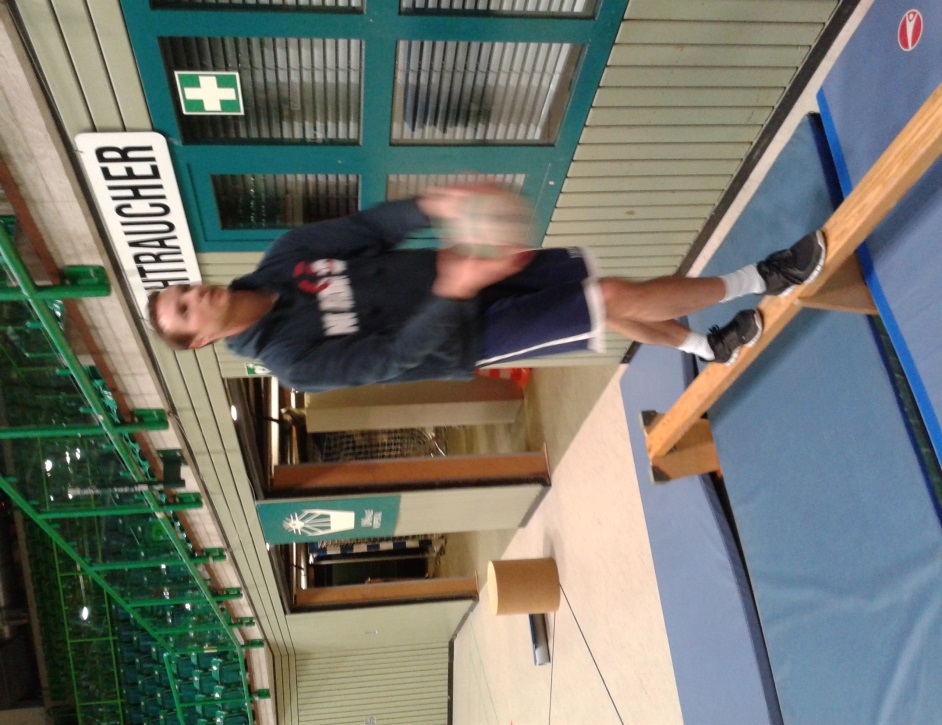 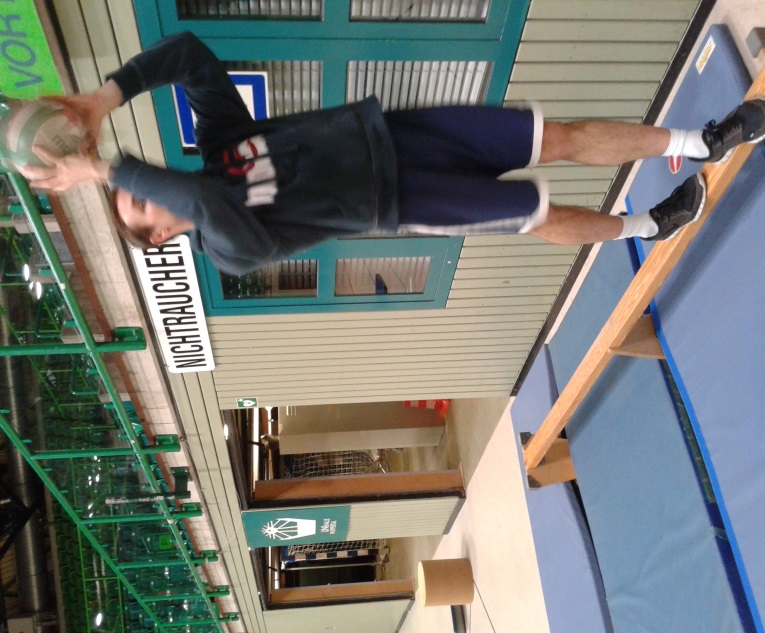 Bewegungsbeschreibung: Balancieren auf einer umgedrehten BankDabei Hochwerfen und wieder Auffangen eines BallesIst die Übung zu schwer, kann die Bank umgedreht werden